UBND TỈNH PHÚ YÊNTRƯỜNG ĐẠI HỌC PHÚ YÊN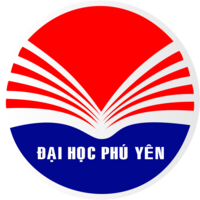 HỒ SƠ TUYỂN SINHNGÀNH ĐĂNG KÝ: ……………………………………...TRÌNH ĐỘ ĐÀO TẠO ĐẠI HỌC:- LIÊN THÔNG TỪ CAO ĐẲNG - ĐỐI VỚI NGƯỜI ĐÃ TỐT NGHIỆP ĐẠI HỌC HỆ ĐÀO TẠO: CHÍNH QUY     VỪA LÀM VỪA HỌC  NĂM DỰ TUYỂN: ………..Họ và tên (chữ in hoa): …………………………………..…………… Nam    Nữ  Ngày tháng năm sinh: ……….………………………Nơi sinh: ………..…………………….Hộ khẩu thường trú: ……………………………………………………………………………………………………………………………………..………………………………..……Địa chỉ liên lạc: …………………………………………………..………………………………………………………………………………………………...…………………………….Cơ quan công tác:……………………………………………..……………………………...…………………………………………………………...........................................................Điện thoại:……………………………Email : ……………………….………………………                                                Hồ sơ gồm có:Phiếu dự tuyển (có xác nhận địa phương/cơ quan) nơi người dự tuyển công tácBằng tốt nghiệp TCCN/cao đẳng/đại học (có photo công chứng)Bảng điểm TCCN/cao đẳng/đại học (có photo công chứng)Giấy khai sinh hoặc CMND (có photo công chứng)5. Giấy tờ ưu tiên (nếu có)CỘNG HÒA XÃ HỘI CHỦ NGHĨA VIỆT NAMĐộc lập – Tự do – Hạnh phúc      ____________________________________________PHIẾU DỰ TUYỂNKính gửi: HỘI ĐỒNG TUYỂN SINH TRƯỜNG ĐẠI HỌC PHÚ YÊNTôi tên: ………………………………………………………………………………..có nguyện vọng xin dự tuyển vào ngành : ………………………………………….Trình độ đào tạo đại học: - Liên thông từ cao đẳng  - Đối với người đã tốt nghiệp đại học   Hệ đào tạo : Chính quy  Vừa làm vừa học .  A. PHẦN BẢN THÂNHọ và tên khai sinh: ………………..………………..…………Giới tính: ……….…Tên thường gọi: …………………………………………………………………….…Ngày, tháng, năm sinh: ………………….… Nơi sinh: ………………………….…Số CMND/Thẻ căn cước: …………………………….Ngày cấp:…………………..Hộ khẩu thường trú:……………….………………………………………………..…Nơi ở hiện nay: ………………………………………………………………….……Dân tộc: ………………………………….Tôn giáo: …………………………….....Chức vụ và nơi làm việc: ………………………………………………………….….…………………………………………………………………………………………Địa chỉ liên lạc hiện nay: ...........................................................................................Điện thoại: ....................................E-mail (nếu có): ..................................................Đoàn thể tham gia (Đảng viên/ Đoàn TNCS HCM): …….……………………..……Trình độ văn hóa: Đã tốt nghiệp (THPT, BTTH, THCN): ….………………….……Đã tốt nghiệp TCCN ngành: ………………….………….…………….……………	Xếp loại tốt nghiệp: ……………..…………Năm tốt nghiệp:…………………….Điểm trung bình toàn khóa: 	.....................................................................................Đã tốt nghiệp cao đẳng ngành: ………………….………….…………….…………..Xếp loại tốt nghiệp: ……………..…………Năm tốt nghiệp:…………………….Điểm trung bình toàn khóa: ...................................................................................Đã tốt nghiệp đại học ngành: ………………….………….…………….……….…..Xếp loại tốt nghiệp: ……………..…………Năm tốt nghiệp:……………………Điểm trung bình toàn khóa: ....................................................................................Khen thưởng, kỷ luật:a) Khen thưởng: ……………………………………………………………………………………………………………………………………………………………………………………		b) Kỷ luật (Cần ghi rõ thời gian bị kỷ luật từ hình thức cảnh cáo trở lên, nếu có) 		…………………………………………………………………..…………………		………………………………………………………………………………………B. PHẦN GIA ĐÌNHHọ và tên cha: ………………………………………………Sinh năm:…………….Nghề nghiệp: ………………………………Nơi làm việc:………………..………..Hộ khẩu thường trú: ………………………………………………………………....Họ và tên mẹ: ………………………………………………Sinh năm:……..….….Nghề nghiệp: ………………………………Nơi làm việc:……..……………...........Hộ khẩu thường trú: ………………………………………………………………....Họ và tên vợ (hoặc chồng): ……………………………………Sinh năm:….….….Nghề nghiệp: …………………………Nơi làm việc:……………………...............Hộ khẩu thường trú: ………………………………………………………………..C. TỰ NHẬN XÉT BẢN THÂN1. Phẩm chất: (Nêu những nét chính) …………………………………………………………………………………………………………………………………..…..2. Năng lực: ………………………………………….…………………………….3. Sở trường: ………………………………………………………………………Căn cứ vào Quy chế tuyển sinh hiện hành tôi được hưởng khu vực ưu tiên:	1/ KV3 		2/ KV2 		3/ KV2 – NT	 		4/ KV1 Và đối tượng ưu tiên:……………………………………………………………...…………………………………………………………………………………………D. LỜI CAM ĐOANTôi xin cam đoan những lời khai trên đây là đúng sự thật, nếu có gì sai trái, tôi xin chịu trách nhiệm trước pháp luật.…………….., ngày ……..tháng…….năm………….. 							      Người khai 								(ký và ghi rõ họ tên)E. XÁC NHẬN CỦA CƠ QUAN (HOẶC CHÍNH QUYỀN CẤP PHƯỜNG, XÃ) QUẢN LÝ NGƯỜI DỰ TUYỂNTôi tên: ………………………………………………. Chức vụ:………………………….Xác nhận hồ sơ Anh/Chị:……………………………………………………………………..Hiện nay làm việc tại:….……………………………………………………………………... khai như trên là đúng sự thật.…………….., ngày ……..tháng…….năm………….. 							Ký tên và đóng dấu